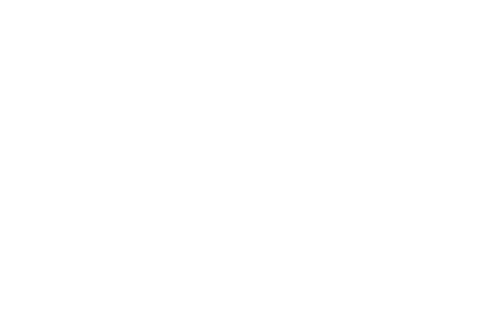 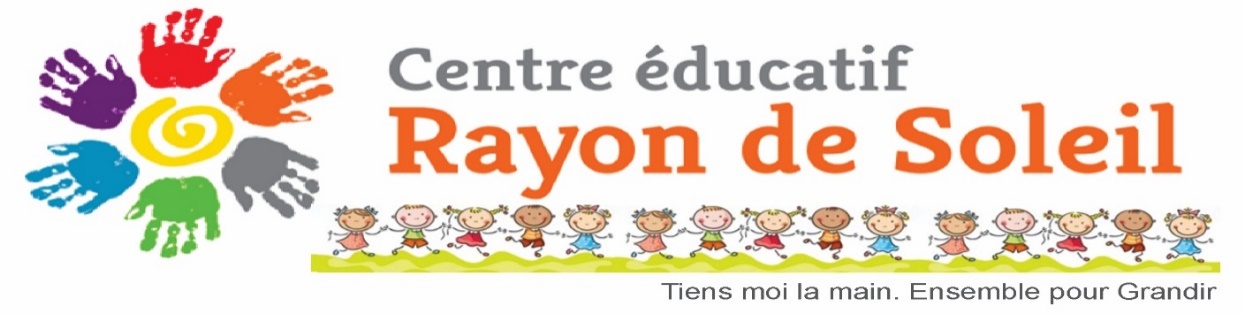 Voici un survol de la philosophie du centre. 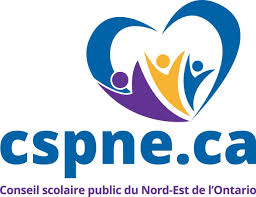 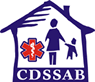 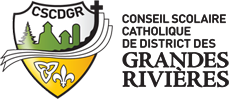 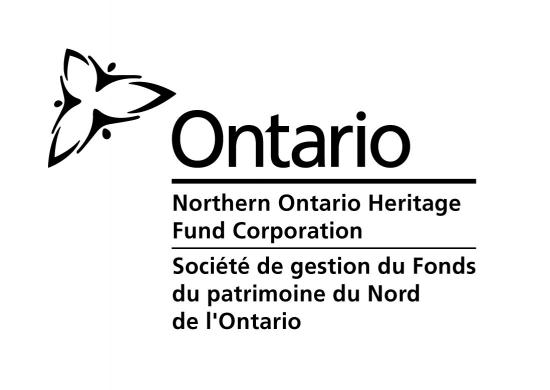 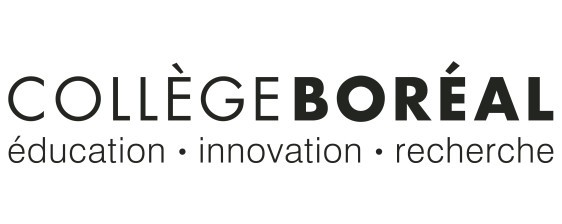 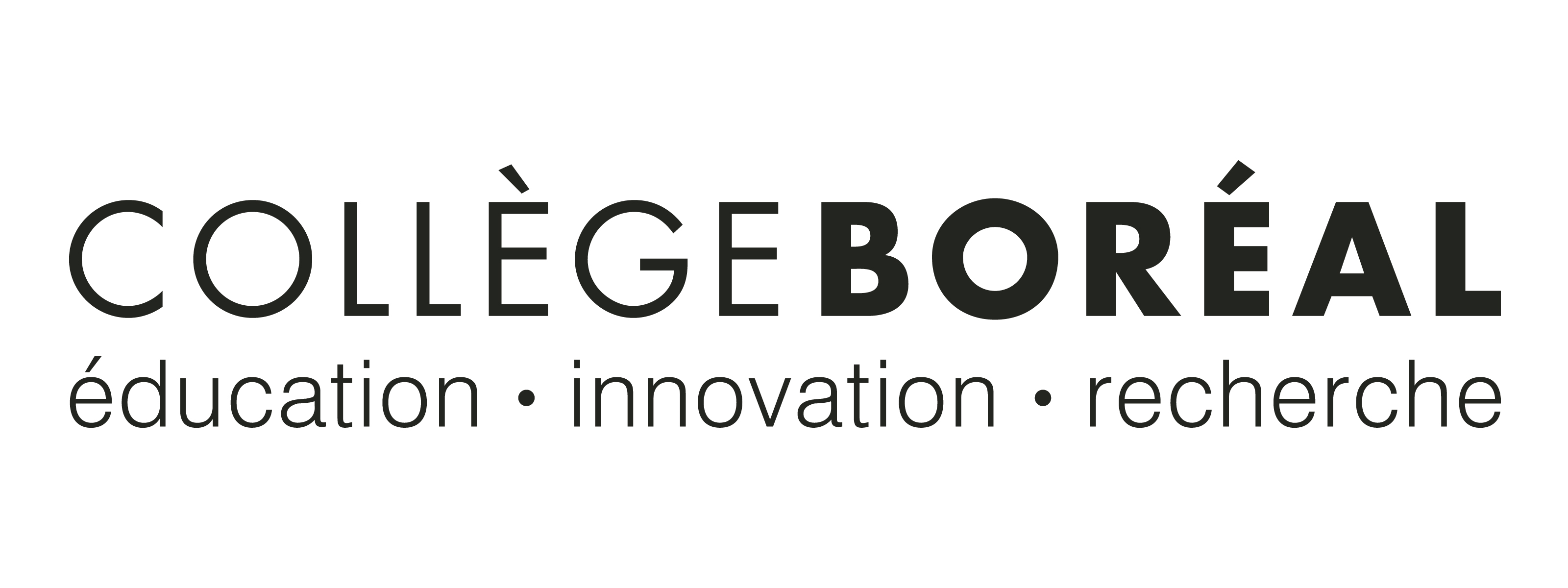 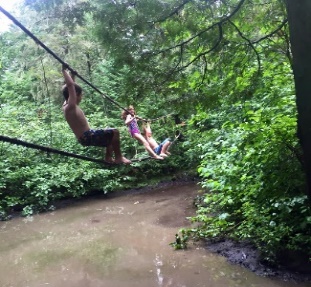 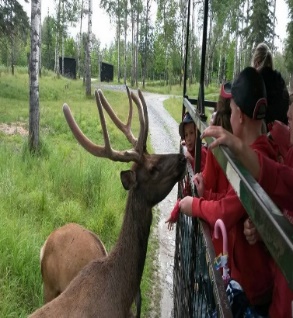 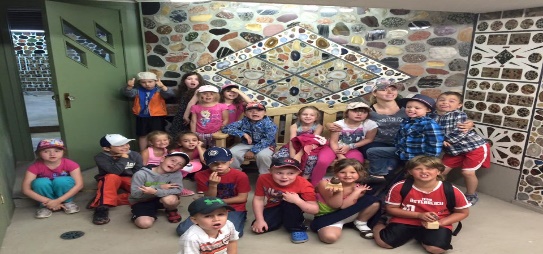 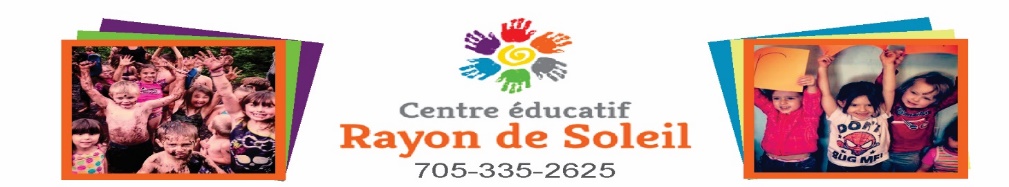 